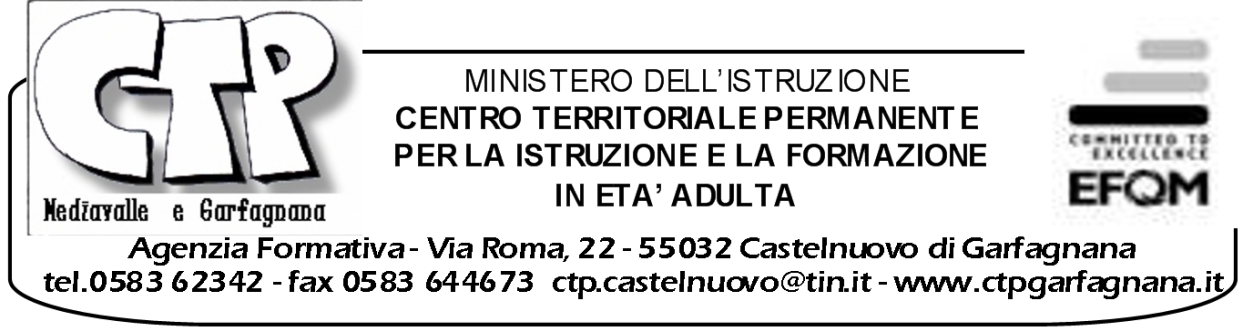 La/ il sottoscritta/o ……………………………………………………………………….   chiede di essere ammessa/o  a frequentare il corso:Orario predefinito dall’organizzazioneDATI PERSONALI RICHIESTI (Legge 196/2003 – I dati personali saranno utilizzati dal CTP nella organizzazione didattica)SCRIVERE CHIARAMENTE IN STAMPATELLOFirma ……………………………………………..		Data ………………………….______________________________________________________________________________RISERVATEZZA -D.Lgs. N°196 del Il CTP si impegna a trattare i dati personali al solo fine di istituto scolastico. Foto, riprese video, pubblicazioni di scritti ed elaborati del sottoscritto sono concessi ai fini didattici e di partecipazione nelle attività e convenzioni del CTP Mediavalle e Garfagnana.Firma per liberatoria: _________________________________DOCUMENTO: è richiesto di allegare alla domanda il documento di identità in fotocopia. Corso di aggiornamento per:AddettoResponsabileattività alimentari semplici attività alimentari complesseORESEDECorso di aggiornamento per:AddettoResponsabileattività alimentari semplici attività alimentari complesseScuola Media Castelnuovo GarfagnanaCognomeTitolo di studio oultima classe frequentataTitolo di studio oultima classe frequentataTitolo di studio oultima classe frequentataLicenza mediaLicenza mediaNomeTitolo di studio oultima classe frequentataTitolo di studio oultima classe frequentataTitolo di studio oultima classe frequentataDiploma qualificaDiploma qualificaSessoMaschile FemminileTitolo di studio oultima classe frequentataTitolo di studio oultima classe frequentataTitolo di studio oultima classe frequentataDiploma superioreDiploma superioreLuogo di nascitaTitolo di studio oultima classe frequentataTitolo di studio oultima classe frequentataTitolo di studio oultima classe frequentataLaureaLaureaLuogo di nascitaTitolo di studio oultima classe frequentataTitolo di studio oultima classe frequentataTitolo di studio oultima classe frequentata………….....………………….………….....………………….………….....………………….Data di nascitaTitolo di studio oultima classe frequentataTitolo di studio oultima classe frequentataTitolo di studio oultima classe frequentata………….....………………….………….....………………….………….....………………….cittadinanzaCondizione lavorativa (crocettare la parola)Non occupato/aNon occupato/aNon occupato/aNon occupato/aStudente/essaComune di residenzaCondizione lavorativa (crocettare la parola)Non occupato/aNon occupato/aNon occupato/aNon occupato/aStudente/essaComune di residenzaCondizione lavorativa (crocettare la parola)Disoccupato/aDisoccupato/aDisoccupato/aDisoccupato/aPensionato/aComune di residenzaCondizione lavorativa (crocettare la parola)Lavoro autonomoLavoro autonomoLavoro autonomoLavoro autonomoLavoro autonomoComune di residenzaCondizione lavorativa (crocettare la parola)Lavoro dipendenteLavoro dipendenteLavoro dipendenteLavoro dipendenteLavoro dipendenteVia/localitàTel. CellulareTel. CellulareTelefonoe-maile-mail